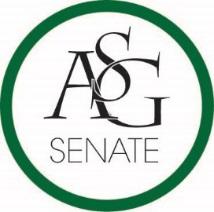 Senate AgendaFebruary 16, 2016Graduate Education Auditorium, 6:00 PMCall to OrderRoll CallApproval of MinutesSpecial OrdersReports (5 minutes each)Advisor’s Report, Rainer GallApplication for the 2016 general elections for is currently open until February 24th.Mandatory meeting this Thursday the 18th at 5:00pm in UA507 for people wanting to run for an executive office.Graduate Assistant’s Report, Jamie Wangler; Katherine SelmanPresident’s Report, Tanner BoneVice-President’s Report, Morgan FarmerTentative location for campus closet, bring any used or new items of clothing for closet .Treasurer’s Report, Raymond ToddSecretary’s Report, Meera PatelCabinet ReportsChief of Staff, Elizabeth PittmanStill need 4 more volunteers for letters for Veterans. Google doc has been sent out from Meera Saturday basketball game vs. Missouri, first 500 students get a free drink, hotdog, and popcorn Chair of the Senate’s Report, Jace MotleySenate has $6,534 left for this year in its budget.Nominations and ElectionsPublic Comment (3 at 2 minutes each)Old BusinessASG Senate Bill No. 6 – The Sustainability Week Funding Act of 2016Author(s): Senator Scott Sims; Director of Campus Sustainability Yvonne WemaSponsor(s): Senator Scott SimsBill amended to appropriate $750 rather than $1,000Bill amended for specificityBill title amended to “The Earth Week Funding Act of 2016”Bill passes: 44-Yes; 3-NoNew BusinessAnnouncements  Adjournment